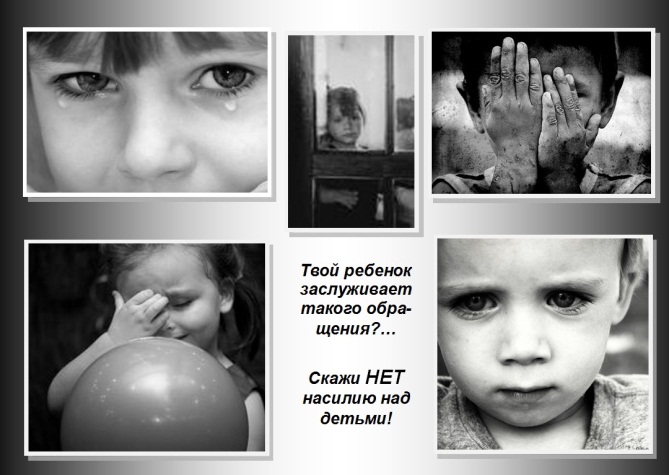 Жестокое обращение – это любые действия или бездействия по отношению к ребенку со стороны родителей, лиц, их заменяющих, или других взрослых, в результате чего нарушается здоровье и благополучие ребенка или создаются условия, мешающие его оптимальному физическому или психическому развитию, ущемляются его права и свободы. 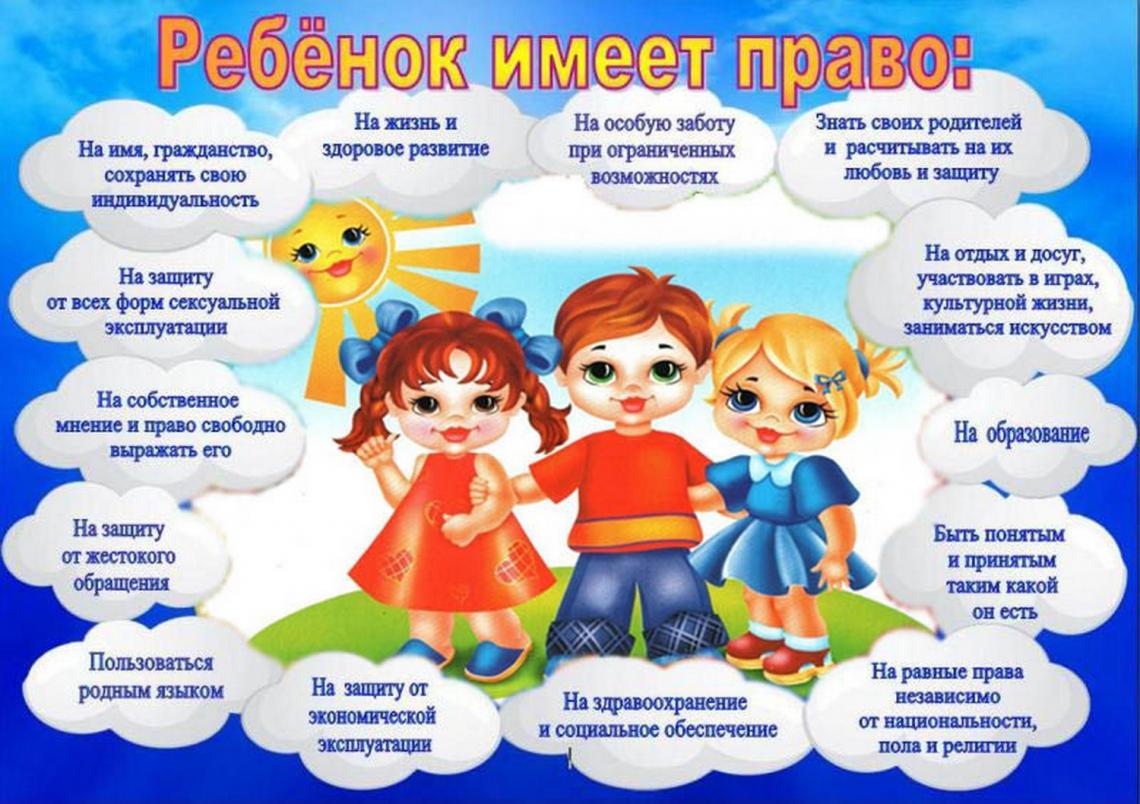 Если вам стало известно о жестоком обращении в отношении детей, необходимо позвонить по телефонам:Комиссия по делам несовершеннолетних и защите их прав г. Минусинска, ул.Гоголя,65  2-03-13 Отделение по делам несовершеннолетних управления внутренних дел города Минусинска, ул. Красных Партизан, 44          2-05-35Отдел опеки и попечительства управления образования администрации города Минусинска, ул.Гоголя, 65, 2-22-14Минусинская межрайонная прокуратура, улОктябрьская,415-11-02,  5-11-72Дежурная часть МО МВД России «Минусинский», пр. Котельный, 702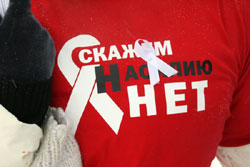 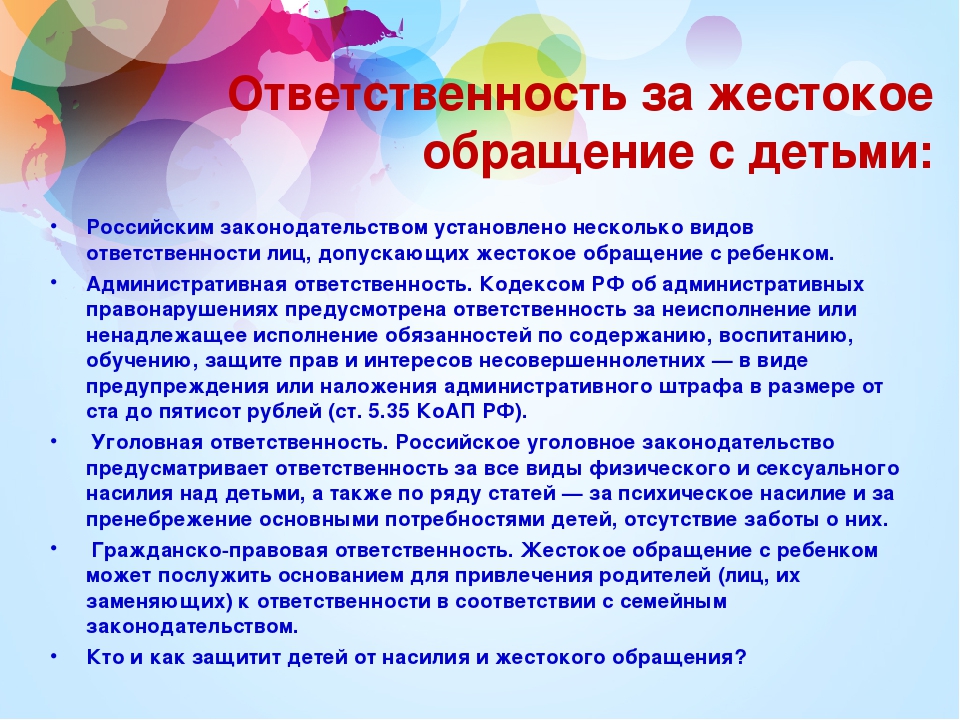 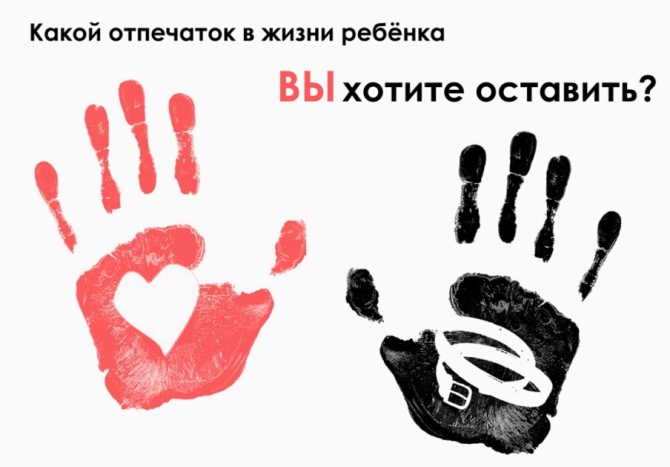 Акция «Остановим насилие над детьми!»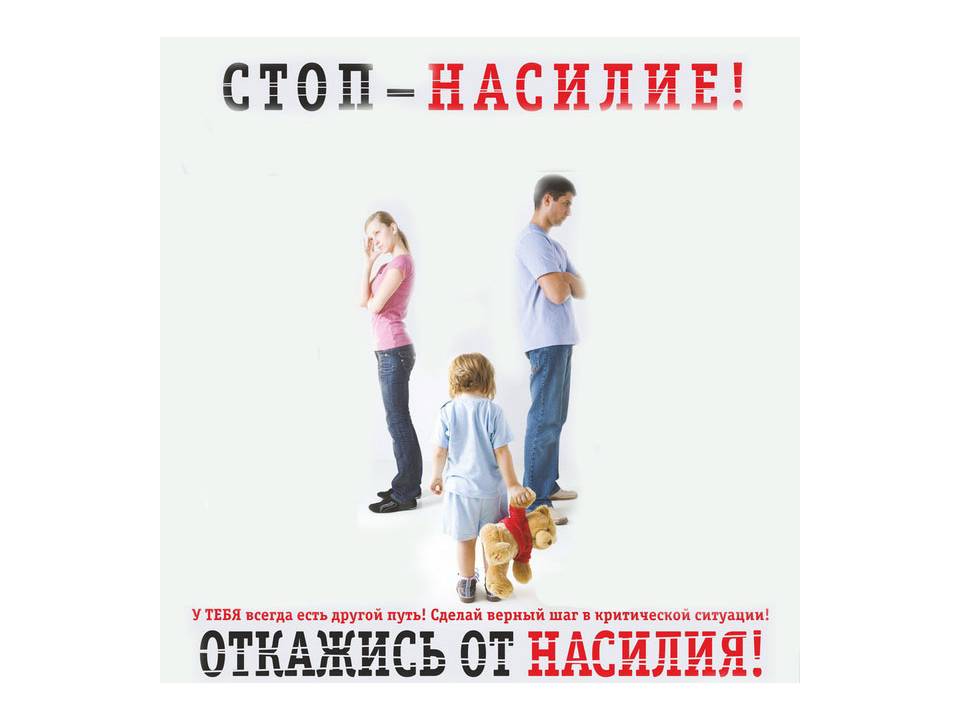 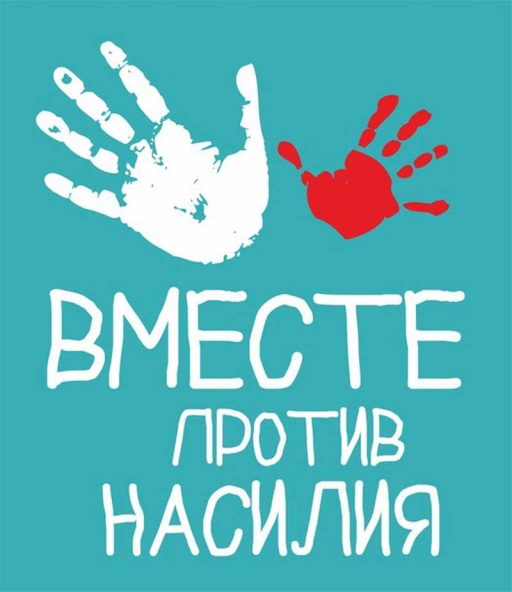 Специалисты рекомендуют тем родителям, кто испытывает желание встряхнуть или ударить  ребенка, постараться проделать следующее: Выйти из комнаты и позвонить приятелю.Включить какую-нибудь успокаивающую музыку.Сделать 10 глубоких вздохов и успокоиться; затем сделать еще 10 вздохов.Пойти в другую комнату и выполнить какие-нибудь упражненияПринять душ.Сесть, закрыть глаза и живо представить себе, что находитесь в каком-нибудь приятном месте.Если ни одна из предложенных стратегий не помогает, обращайтесь за психологической помощью.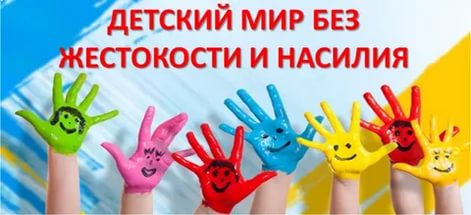 Четыре заповеди мудрого родителяРебёнка нужно не просто любить, этого мало.Его нужно уважать и видеть в нём личность.Не забывайте также о том, что воспитание – процесс «долгоиграющий», мгновенных результатов ждать не приходится. Если ребенок не оправдывает ваших ожиданий, не кипятитесь. Спокойно подумайте, что вы можете сделать, чтобы ситуация со временем изменилась. 
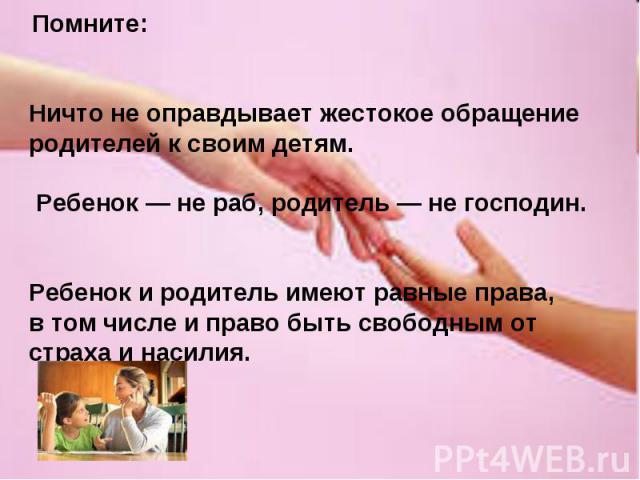 